Nota: Usuario – Receptor: es la persona a la cual llegará la información para validar si es la correcta.Firma de acuerdo: Funcionario responsable de la actividad. Total, Días: se debe considerar la fecha de inicio (primera actividad) + Ficha Fin de la última actividad (se considerarán días calendarios).                              GOBIERNO AUTÓNOMO DESCENTRALIZADO MUNICIPAL DEL DISTRITO METROPOLITANO DE QUITO                                                                                DIRECCIÓN METROPOLITANA DE CATASTRO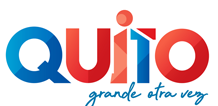                                  HOJA DE RUTA PARA LA CONSTRUCCIÓN PARATICIPATIVA DEL PROYECTO DE ORDENANZA DE CATEGORIZACIÓN DE ACCIDENTES GEOGRÁFICOS                             GOBIERNO AUTÓNOMO DESCENTRALIZADO MUNICIPAL DEL DISTRITO METROPOLITANO DE QUITO                                                                                DIRECCIÓN METROPOLITANA DE CATASTRO                                 HOJA DE RUTA PARA LA CONSTRUCCIÓN PARATICIPATIVA DEL PROYECTO DE ORDENANZA DE CATEGORIZACIÓN DE ACCIDENTES GEOGRÁFICOS                             GOBIERNO AUTÓNOMO DESCENTRALIZADO MUNICIPAL DEL DISTRITO METROPOLITANO DE QUITO                                                                                DIRECCIÓN METROPOLITANA DE CATASTRO                                 HOJA DE RUTA PARA LA CONSTRUCCIÓN PARATICIPATIVA DEL PROYECTO DE ORDENANZA DE CATEGORIZACIÓN DE ACCIDENTES GEOGRÁFICOS                             GOBIERNO AUTÓNOMO DESCENTRALIZADO MUNICIPAL DEL DISTRITO METROPOLITANO DE QUITO                                                                                DIRECCIÓN METROPOLITANA DE CATASTRO                                 HOJA DE RUTA PARA LA CONSTRUCCIÓN PARATICIPATIVA DEL PROYECTO DE ORDENANZA DE CATEGORIZACIÓN DE ACCIDENTES GEOGRÁFICOS                             GOBIERNO AUTÓNOMO DESCENTRALIZADO MUNICIPAL DEL DISTRITO METROPOLITANO DE QUITO                                                                                DIRECCIÓN METROPOLITANA DE CATASTRO                                 HOJA DE RUTA PARA LA CONSTRUCCIÓN PARATICIPATIVA DEL PROYECTO DE ORDENANZA DE CATEGORIZACIÓN DE ACCIDENTES GEOGRÁFICOS                             GOBIERNO AUTÓNOMO DESCENTRALIZADO MUNICIPAL DEL DISTRITO METROPOLITANO DE QUITO                                                                                DIRECCIÓN METROPOLITANA DE CATASTRO                                 HOJA DE RUTA PARA LA CONSTRUCCIÓN PARATICIPATIVA DEL PROYECTO DE ORDENANZA DE CATEGORIZACIÓN DE ACCIDENTES GEOGRÁFICOS                             GOBIERNO AUTÓNOMO DESCENTRALIZADO MUNICIPAL DEL DISTRITO METROPOLITANO DE QUITO                                                                                DIRECCIÓN METROPOLITANA DE CATASTRO                                 HOJA DE RUTA PARA LA CONSTRUCCIÓN PARATICIPATIVA DEL PROYECTO DE ORDENANZA DE CATEGORIZACIÓN DE ACCIDENTES GEOGRÁFICOS                             GOBIERNO AUTÓNOMO DESCENTRALIZADO MUNICIPAL DEL DISTRITO METROPOLITANO DE QUITO                                                                                DIRECCIÓN METROPOLITANA DE CATASTRO                                 HOJA DE RUTA PARA LA CONSTRUCCIÓN PARATICIPATIVA DEL PROYECTO DE ORDENANZA DE CATEGORIZACIÓN DE ACCIDENTES GEOGRÁFICOS                             GOBIERNO AUTÓNOMO DESCENTRALIZADO MUNICIPAL DEL DISTRITO METROPOLITANO DE QUITO                                                                                DIRECCIÓN METROPOLITANA DE CATASTRO                                 HOJA DE RUTA PARA LA CONSTRUCCIÓN PARATICIPATIVA DEL PROYECTO DE ORDENANZA DE CATEGORIZACIÓN DE ACCIDENTES GEOGRÁFICOS                             GOBIERNO AUTÓNOMO DESCENTRALIZADO MUNICIPAL DEL DISTRITO METROPOLITANO DE QUITO                                                                                DIRECCIÓN METROPOLITANA DE CATASTRO                                 HOJA DE RUTA PARA LA CONSTRUCCIÓN PARATICIPATIVA DEL PROYECTO DE ORDENANZA DE CATEGORIZACIÓN DE ACCIDENTES GEOGRÁFICOS                             GOBIERNO AUTÓNOMO DESCENTRALIZADO MUNICIPAL DEL DISTRITO METROPOLITANO DE QUITO                                                                                DIRECCIÓN METROPOLITANA DE CATASTRO                                 HOJA DE RUTA PARA LA CONSTRUCCIÓN PARATICIPATIVA DEL PROYECTO DE ORDENANZA DE CATEGORIZACIÓN DE ACCIDENTES GEOGRÁFICOS                             GOBIERNO AUTÓNOMO DESCENTRALIZADO MUNICIPAL DEL DISTRITO METROPOLITANO DE QUITO                                                                                DIRECCIÓN METROPOLITANA DE CATASTRO                                 HOJA DE RUTA PARA LA CONSTRUCCIÓN PARATICIPATIVA DEL PROYECTO DE ORDENANZA DE CATEGORIZACIÓN DE ACCIDENTES GEOGRÁFICOS                             GOBIERNO AUTÓNOMO DESCENTRALIZADO MUNICIPAL DEL DISTRITO METROPOLITANO DE QUITO                                                                                DIRECCIÓN METROPOLITANA DE CATASTRO                                 HOJA DE RUTA PARA LA CONSTRUCCIÓN PARATICIPATIVA DEL PROYECTO DE ORDENANZA DE CATEGORIZACIÓN DE ACCIDENTES GEOGRÁFICOS                             GOBIERNO AUTÓNOMO DESCENTRALIZADO MUNICIPAL DEL DISTRITO METROPOLITANO DE QUITO                                                                                DIRECCIÓN METROPOLITANA DE CATASTRO                                 HOJA DE RUTA PARA LA CONSTRUCCIÓN PARATICIPATIVA DEL PROYECTO DE ORDENANZA DE CATEGORIZACIÓN DE ACCIDENTES GEOGRÁFICOS                             GOBIERNO AUTÓNOMO DESCENTRALIZADO MUNICIPAL DEL DISTRITO METROPOLITANO DE QUITO                                                                                DIRECCIÓN METROPOLITANA DE CATASTRO                                 HOJA DE RUTA PARA LA CONSTRUCCIÓN PARATICIPATIVA DEL PROYECTO DE ORDENANZA DE CATEGORIZACIÓN DE ACCIDENTES GEOGRÁFICOSFECHA DE ENTREGAFECHA DE ENTREGA20/06/202020/06/2020ÁREA DE GESTIÓN:ÁREA DE GESTIÓN:ÁREA DE GESTIÓN:Coordinación:  GEOMÁTICACoordinación:  GEOMÁTICACoordinación:  GEOMÁTICACoordinación:  GEOMÁTICAGEO-HR-001GEO-HR-001GEO-HR-001GEO-HR-001TEMA:TEMA:PROYECTO DE ORDENANZA DE ACCIDENTES GEOGRÁFICOSPROYECTO DE ORDENANZA DE ACCIDENTES GEOGRÁFICOSPROYECTO DE ORDENANZA DE ACCIDENTES GEOGRÁFICOSPROYECTO DE ORDENANZA DE ACCIDENTES GEOGRÁFICOSPROYECTO DE ORDENANZA DE ACCIDENTES GEOGRÁFICOSTIPO DE PROYECTOTIPO DE PROYECTONormativoNormativoTécnico    Técnico    Administrativo Administrativo ANTECEDENTE:ANTECEDENTE:Resolución Nro. 023-CUS-2020Resolución Nro. 023-CUS-2020Resolución Nro. 023-CUS-2020Resolución Nro. 023-CUS-2020Resolución Nro. 023-CUS-2020Resolución Nro. 023-CUS-2020Resolución Nro. 023-CUS-2020Resolución Nro. 023-CUS-2020Resolución Nro. 023-CUS-2020Resolución Nro. 023-CUS-2020Resolución Nro. 023-CUS-2020Resolución Nro. 023-CUS-2020Resolución Nro. 023-CUS-2020No.TEMAS / ACTIVIDADES / PROYECTOSHITOS A DESARROLLARFECHA DE INICIOFECHA DE INICIOFECHA DE FINDÍAS CALENDARIODÍAS CALENDARIORESPONSABLE DE LA ACTIVIDADRESPONSABLE DE LA ACTIVIDADUSUARIO - RECEPTORUSUARIO - RECEPTORACUERDOACUERDOACTIVIDAD PREVIA1Cartografía baseObtener una capa geográfica categorizada de la Red Hidrográfica  que sea multitemporal con las fotos del año 1956,  1988 y las 2011 de del DMQ1/7/20201/7/202026-jul2525Lola JiménezLola JiménezDirección Metropolitana de CatastroDirección Metropolitana de CatastroSISISolicitar a la EPMAPS la Inf de la Red Hidrográfica y realizar la fotointerpretación para obtener una base hidrográfica. Multitemporal.2Álgebra de mapasCruzar información de la Red Hidrográfica con la actual base de datos de accidentes geográficos la cual se sustenta en los insumos cartográficos más antiguos disponibles 27-jul27-jul11-ago1515Lola JiménezLola JiménezDirección Metropolitana de CatastroDirección Metropolitana de CatastroSISISe requiere preparar la información3Evaluación Evaluar el impacto de categorización de accidentes geográficos según categoría de la Red Hidrográfica del DMQ multitemporal y considerando, los problemas geomorfológicos (deslizamientos, hundimientos e inundaciones), lineamientos de los drenajes que son en casos vestigios de fallas. Se realizarán inspecciones conjuntas en sitio.12-ago12-ago11-sep3030Lola JiménezSilvana Lara, Sheimy PeñaMag. Natalia ErasLola JiménezSilvana Lara, Sheimy PeñaMag. Natalia ErasDirección Metropolitana de CatastroDirección Metropolitana de CatastroSISIEvaluación a través de muestras4Cartografía temáticaSolicitar a la Secretaría de Planificación, Secretaría de Territorio, Hábitat y Vivienda, Secretaría de Seguridad y Gobernabilidad, y otras Dependencias Municipales, información temática que ha sido procesada y es disponible en componente biótico, físico, infraestructura y demás del DMQ. Solicitar a la EPMAPS, la ubicación y la profundidad de los colectores para para ser considerados en la ordenanza de retiro de quebrada.1-jul1-jul7-jul66Lola JiménezLola JiménezDirección Metropolitana de CatastroDirección Metropolitana de CatastroSISIInformaciónagregada y cartografía resultante utilizada para el PUGS y el PMDOT. Se requiere evaluar escalas5Modelo CartográficoEstablecer un modelo cartográfico conforme a las variables disponibles para la definición de unidades homogéneas de análisis que considerarán multiamenazas, tipos de suelo, geomorfología, tipo de drenaje, entre otros.12-sep12-sep12-oct3030Lola JiménezSilvana Lara, Sheimy PeñaMag. Natalia ErasDra. Elena Chicaiza (STHV)Lola JiménezSilvana Lara, Sheimy PeñaMag. Natalia ErasDra. Elena Chicaiza (STHV)Dirección Metropolitana de CatastroDirección Metropolitana de CatastroSISIDepende de la información recolectada y disponible según escalas6ZonificaciónObtener las unidades homogéneas por accidentes geográficos en función de las variables consideradas en el modelo cartográfico.13-oct13-oct28-oct1515Lola JiménezLola JiménezDirección Metropolitana de CatastroDirección Metropolitana de CatastroSISI7Evaluación de zonasEvaluar la zonificación de accidentes geográficos por unidades homogéneas en función de las variables identificadas y la fotointerpretación de los accidentes geográficos históricos y actuales.  Se realizarán inspecciones conjuntas en sitio.16-sep16-sep30-sep4444Lola JiménezSilvana Lara, Sheimy PeñaMag. Natalia ErasDra. Elena Chicaiza (STHV)Lola JiménezSilvana Lara, Sheimy PeñaMag. Natalia ErasDra. Elena Chicaiza (STHV)Dirección Metropolitana de CatastroDirección Metropolitana de CatastroSISIEvaluación en campo8Franjas de ProtecciónElaboración de propuesta de franjas de protección para casos especiales Río Monjas, Caupicho, etc., para lo cual se definirán de forma conjunta los casos especiales. Las franjas de protección se definirán con base en la fotointerpretación multitemporal de accidentes geográficos, el modelo cartográfico multivariable y la información de profundidad de los drenajes antiguos, secuencialidad del modelaje del cauce (estudio multitemporal del drenaje y todo lo que se ha efectuado en el Río Machángara -quebrada Caupicho)07-JUL07-JUL22-OCT1616Lola JiménezSilvana Lara, Sheimy PeñaIng. Paúl Aguilar (STHV)Lola JiménezSilvana Lara, Sheimy PeñaIng. Paúl Aguilar (STHV)Dirección Metropolitana de CatastroDirección Metropolitana de CatastroSISISe definirán previamente los casos especiales9Evaluación Evaluar la propuesta de franjas de protección. Se obtendrán franjas de protección para todo el DMQ de acuerdo a la fotointerpretación multitemporal de accidentes geográficos, al modelo cartográfico multivariable con la información disponible y para los casos especiales previamente definidos se definirán franjas de protección específicas. Conforme a la disponibilidad de información se irán revisando dichas franjas de protección para todas y cada una de las microcuencas del DMQ.  Se realizarán inspecciones conjuntas en sitio.29-oct29-oct28-nov3030Lola JiménezSilvana Lara, Sheimy PeñaDra. Elena Chicaiza (STHV)Lola JiménezSilvana Lara, Sheimy PeñaDra. Elena Chicaiza (STHV)Dirección Metropolitana de Catastro  Dirección Metropolitana de Catastro  SISISe evaluará a medida de lo posible en su totalidad10Ajuste y validaciónAjustes y validación de la zonificación de accidentes geográficos según el modelo planteado, según la fotointerpretación, información específica obtenida y de las franjas de protección definidas para casos especiales 29-nov29-nov21-dic2222Lola JiménezSilvana Lara, Sheimy PeñaMag. Natalia ErasDra. Elena Chicaiza (STHV)Lola JiménezSilvana Lara, Sheimy PeñaMag. Natalia ErasDra. Elena Chicaiza (STHV)Dirección Metropolitana de Catastro  Dirección Metropolitana de Catastro  SISI11DifusiónDifusión del trabajo realizado ante la Comisión de Uso de Suelo22-dic22-dic30-dic88Lola JiménezSilvana Lara, Sheimy PeñaArq. Vladimir Tapia -  Dra- Elena Chicaiza (STHV)Lola JiménezSilvana Lara, Sheimy PeñaArq. Vladimir Tapia -  Dra- Elena Chicaiza (STHV)Comisión de Uso de SueloComisión de Uso de SueloSISISe considera tentativamente  3 reunionesTOTAL DÍAS (FECHA DE INICIO 1er tarea hasta FECHA FIN última tarea)TOTAL DÍAS (FECHA DE INICIO 1er tarea hasta FECHA FIN última tarea)TOTAL DÍAS (FECHA DE INICIO 1er tarea hasta FECHA FIN última tarea)TOTAL DÍAS (FECHA DE INICIO 1er tarea hasta FECHA FIN última tarea)TOTAL DÍAS (FECHA DE INICIO 1er tarea hasta FECHA FIN última tarea)TOTAL DÍAS (FECHA DE INICIO 1er tarea hasta FECHA FIN última tarea)213213Elaborado por:Ing. Lola JiménezCOORDINADORA DE GEOMÁTICARevisadoIng. Erwin ArrobaDIRECTOR METROPOLITANO DE CATASTRO RevisadoIng. César DíazSECRETARIO DE SEGURIDAD Y GOBERNABILIDADRevisadoIng. Juan Carlos AvilésSECRETARIO DE AMBIENTERevisadoArq. Vladimir TapiaSECRETARIO DE TERRITORIO, HÁBITAT Y VIVIENDA